Персональные данные выпускника: Ф.И.О: Куклин Анатолий ИвановичДата рождения: 29.09.1999 Свердловская область, г. Богданович, Телефон: 89923348384Адрес эл. почты: tolik229228tolik@mail.ruУчебное заведение:ГПБОУ СО «Богдановичский политехникум»Специальность: "Техническая эксплуатация и обслуживание электрического и электромеханического оборудования (по отраслям)" Квалификация: ТехникУчастие в спортивных соревнованиях:Принимал активное участие в спортивно массовых мероприятиях техникума и ГО Богданович, имеются личные достижения.Тип деятельности, которым вы хотели бы заниматься:Электромонтаж. Хобби: Любитель спортивных видов деятельности - волейбол, интерес к компьютерам.Увлекаюсь художественным рисунком.Жизненное кредо: Быть оптимистом. Люблю делать свою жизнь ярче и красивее. Дополнительные сведения:Производственную практику проходил на Богдановичском ОАО «Огнеупоры»  электромонтером 3 разряда, группа допуска 2.Общительный, неконфликтный, жизнерадостный, с чувством юмора, без вредных привычек. 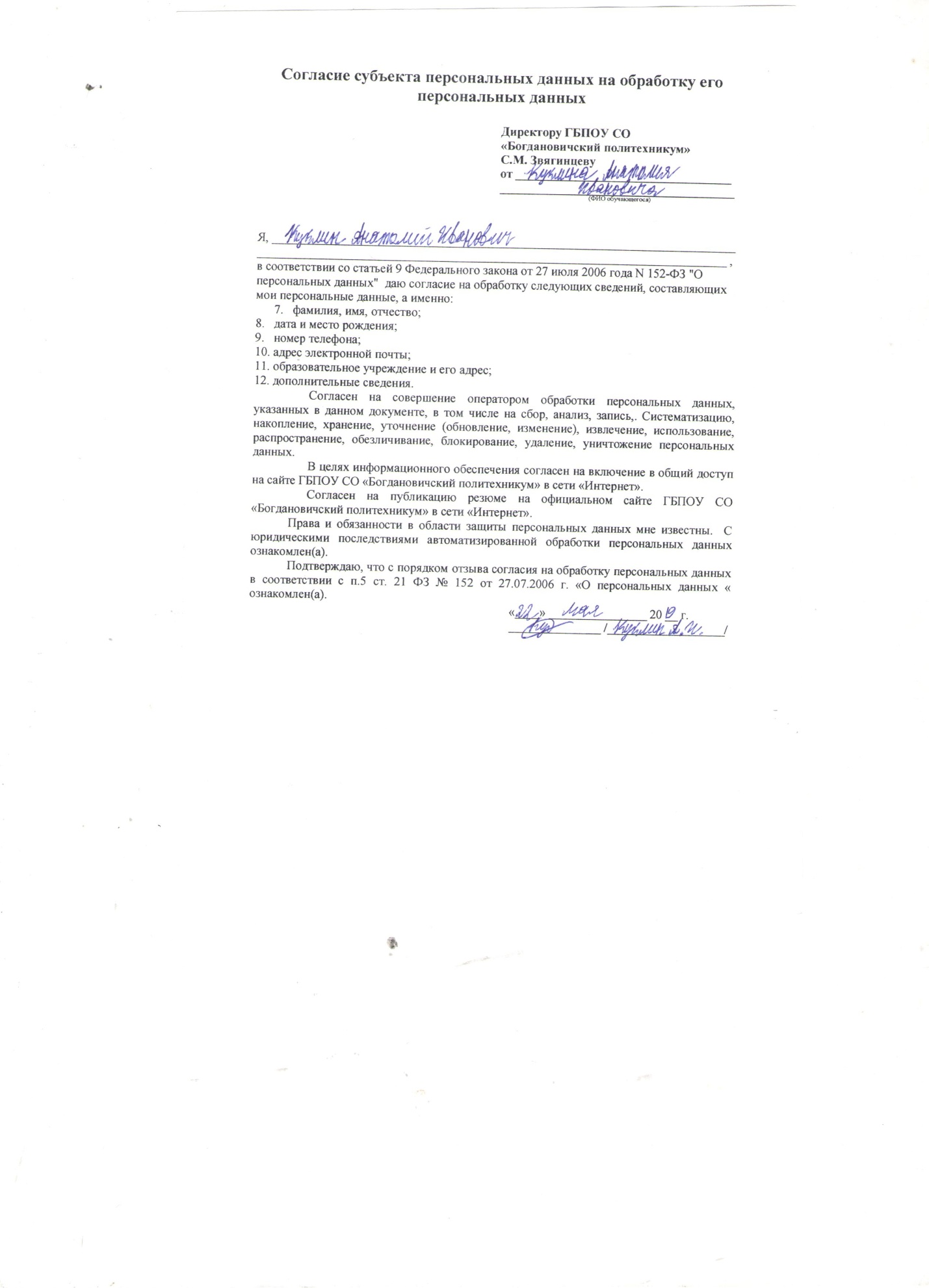 